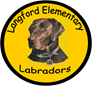 LANGFORD ELEMENTARY SCHOOL                                                                                                                                     School Improvement Council (SIC) Meeting“You Are Here For A Reason”                                                                                              Tuesday, March 5, 2019AgendaWelcome and Call to Order                                            Mr. Nesmith, Chairperson	Overview of Minutes for our last meeting                       Mrs. Harper, Secretary   Old BusinessBusiness Partnerships Power HourTeacher/Staff Member of the Year Anonymous DonationNew BusinessPTO Report – Chris Nesmith Principal’s ReportIdeas and thoughts from SIC membersClosing Remarks:Questions/Concerns ,Next Meeting – April 2nd   Meeting AdjournedCalendar EventsTen Day GlanceSchool Board Meeting, March 12th No School, March 15th On the Horizon St. Patrick’s Day, March 17th Literary Ladies, March 22nd End of 3rd Nine Weeks, March 27th Labfest, March 29th 